Beste ouder(s),Beste judoka’s,Na een deugddoende vakantie is het eindelijk weer zover, het nieuwe judoseizoen gaat van start!Dinsdag 20 augustus 2019 starten de +8 jarigen om 18:15 en de +12 jarigen om 19:30.Dinsdag 03 september 2019 starten de -8 jarigen (benjamins) om 17:15.Woensdag 04 september 2019 starten de G-judoka’s om 16:30.De trainers en het bestuur van de club zijn er weer klaar voor om jullie een heel seizoen met raad en daad bij te staan op en langs de mat. We zijn ervan overtuigd dat we er samen een nóg beter seizoen van kunnen maken!Mogen we jullie vragen om de flyer van de gratis initiatielessen zoveel mogelijk te delen (facebook, instagram, etc …) met jullie kennissenkring of met andere mensen die eventueel geïnteresseerd zouden zijn in het volgen van judolessen?Judoclub Sint-Truiden dankt u voor het gestelde vertouwen!Met de meeste hoogachting,Namens het bestuur,S. Pictoel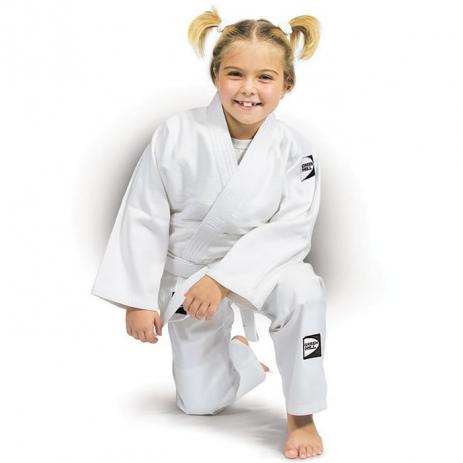 